ИНСТРУКЦИЯ по эксплуатации машины 
для затирки бетонных покрытий полов 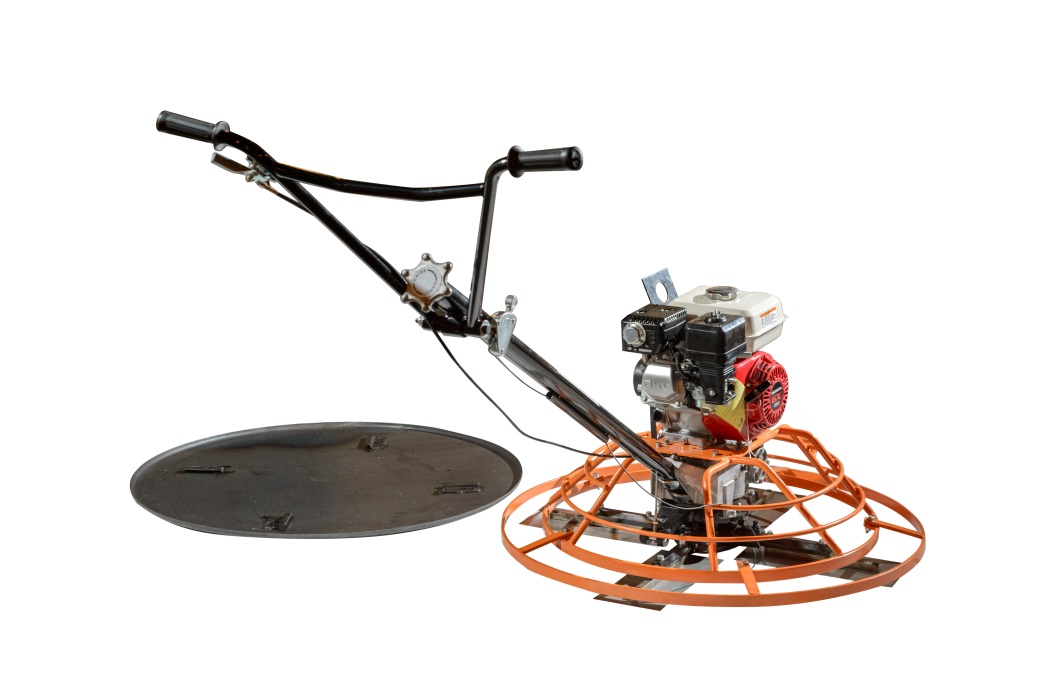 VSCG-600VSCG-800  VSCG-1000Пожалуйста, обязательно прочитайте это руководство, прежде чем начать работу.Специальное предупреждение!Пожалуйста, обязательно проверьте уровень масла, как указано ниже:Пожалуйста, обязательно прочитайте и хорошо изучите инструкцию, а также детали инструкции по машине и по регулярной работе. Для того чтобы обеспечить безопасность персонала, увеличить время службы машины и уменьшить риск несчастных случаев, необходимо обслуживание и правильное использование машины.Вы должны выполнять требования, указанные на корпусе машины, и читать руководство. Все это согласуется между собой.ПредисловиеМы благодарны вам за то, что вы приобрели нашу продукцию. Инструкция предназначена для того, чтобы информировать вас, как правильно использовать и обслуживать машины. Пожалуйста, обязательно прочитайте и хорошо знайте соответствующую технологию, чтобы машина работала в хороших условиях, а срок службы машины был как можно больше.  Пожалуйста, для того чтобы можно было реализовать права пользователя, заполните следующую форму:Тип продуции (Product Type):                              No:_________________________                       Номер машины (Engine No):                                 No:_________________________                        Пожалуйста, содержите в должном порядке гарантийную карту, чтобы в ней заполнялись сведения об обслуживании.СодержаниеЭскизный чертёж………………………………………………………………………………………5Замечания по безопасности…………………………………………………………………….6Проверка перед использованием……………………………………………………….…..8Включение………………………………………………………………………………………………..9Отключение………………………..…………………………………………………………………..11Простое обслуживание…………………………………………………………………………..12Поиск неисправностей……………………………………………………………………………15I. Эскизный чертеж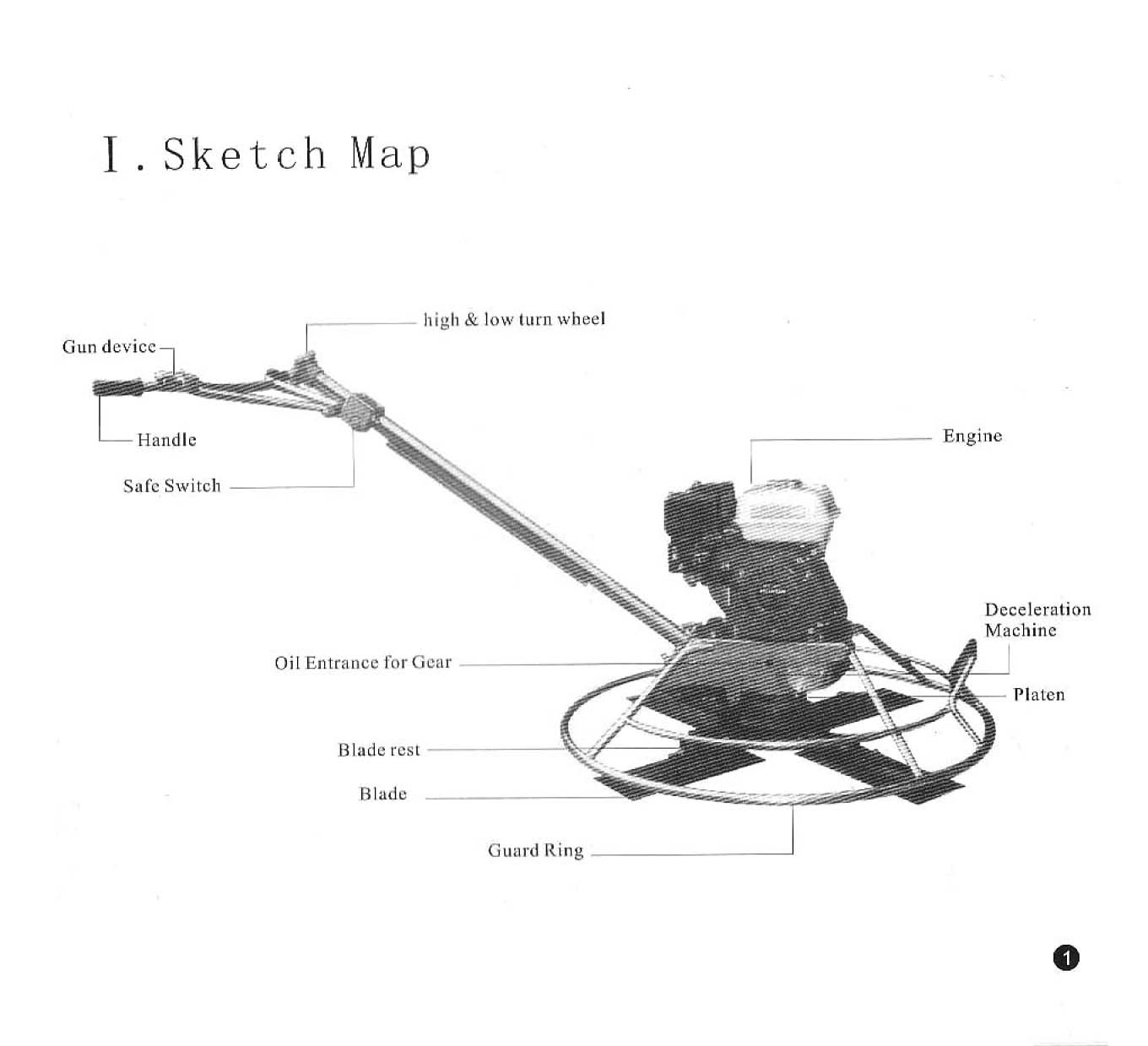 Надписи на рисункеII. Замечания по безопасностиIII. Проверка перед использованиемIV. ВключениеV. Отключение1. Поставьте переключатель масляной заслонки в положение “L”2. Поставьте аварийный переключатель в положение «Закрыто» ( “Close”).3. Выставьте лезвия в правильное положение по уровню.VI. Простое обслуживаниеБлок двигателяНапольный блок Пожалуйста, обслуживайте машину регулярно в соответствии с таблицей проведения периодического контроля.Рабочая таблица периодического контроляVII. Поиск неисправностей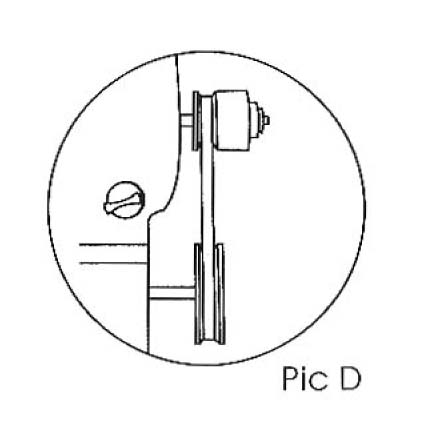 Cведения о ремонте оборудованияДополнительная информация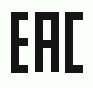 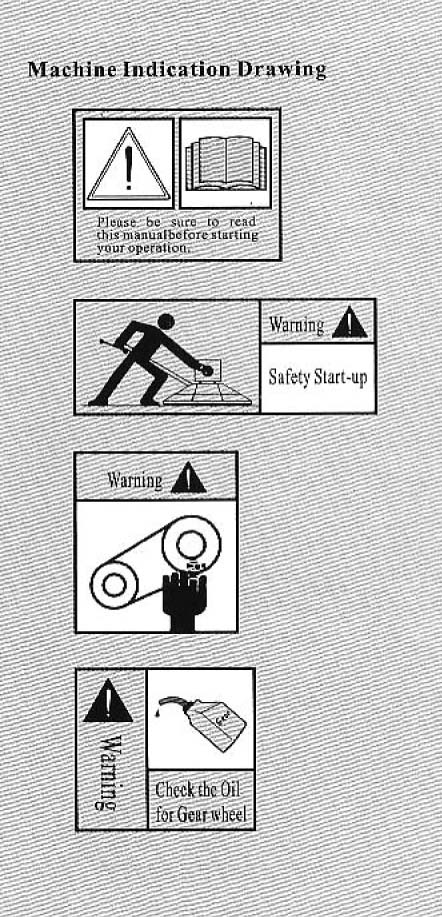 1. Уровень масла в машине. Пожалуйста, убедитесь в том, что уровень масла находится в диапазоне, отмеченном на мерной ленте уровня масла. Двигатель разрушится, если уровень масла будет слишком низок или если масла совсем не будет. 2. Уровень масла в заливочной горловине. Пожалуйста, убедитесь в том, что уровень масла находится ниже кромки горловины залива масла. Останавливающийся двигатель разрушится, если уровень масла будет слишком низок или если масла совсем не будет. Пожалуйста, закрывайте кран подачи масла, если двигатель не будет использоваться более недели. Излишек масла необходимо удалять из контейнера для использованного масла, потому что масло – летучая жидкость. После испарения она превращается в полутвердую субстанцию. Контейнер для использованного масла может покоробиться, и двигатель не сможет нормально работать.   1Gun DeviceПусковое устройство2High&low turn weelВращательное регулирование подачи топлива 3HandleРучка4Safe SwitchАварийный выключатель5EngineДвигатель6Oil Entrance for GearМесто залива масла в коробку передач7Deceleration MachineПонижающий редуктор8PlatenОснование9Blade RestПосадочное место для лезвия10BladeЛезвие11Guard RingЗащитное кольцо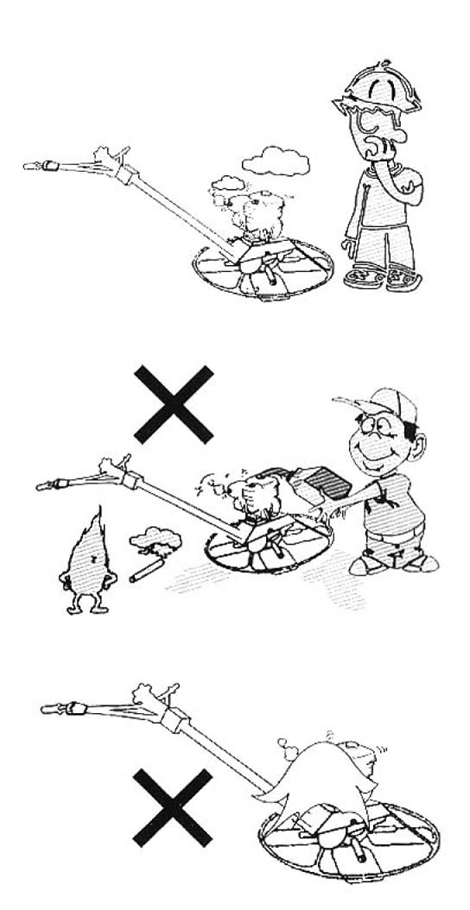 ВыхлопИз-за выхлопа невозможно дышать.Пожалуйста, используйте машину для затирки бетонных покрытий полов при хорошей вентиляции.Топливо легко воспламеняетсяПожалуйста, останавливайте двигатель, прежде чем заправлять топливом. Не заливайте топливо до слишком высокого уровня и не наклоняйтесь при работе с двигателем. Не курите во время заливки топлива.Защищайтесь от воздействия высокой температурыНе касайтесь глушителя или крышки, когда двигатель работает или останавливается. Не покрывайте двигатель тканью или пластиком во время его работы.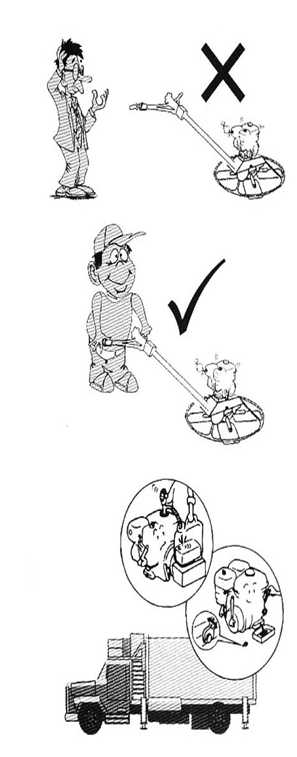 Оператор  Пожалуйста, не позволяйте работать с оборудованием человеку, не имеющему права или необученному. Пожалуйста, часто проверяйте состояние аварийного выключателя, чтобы обеспечивать безопасность.Замечание по работе с оборудованиемОтносительно работы и работающих компонент – пожалуйста, обязательно содержите все узлы, связанные с обеспечением безопасности, в рабочем состоянии, что предотвращает несчастные случаи.Замечание по транспортировкеПожалуйста, сливайте топливо из двигателя, когда машину необходимо транспортировать на большое расстояние, во избежание случайного запуска машины.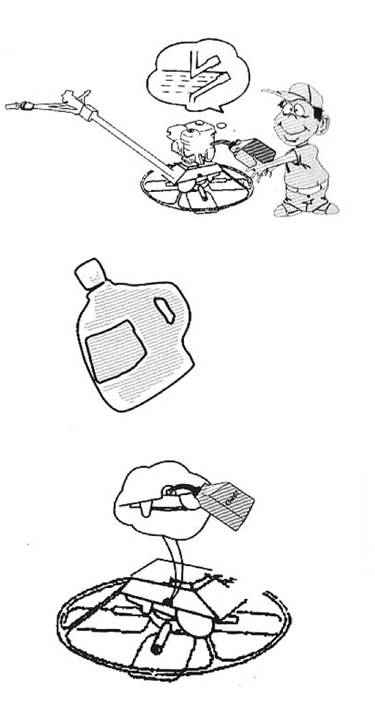 Проверка машинного маслаПожалуйста, залейте масло перед использованием в первый раз, потому что на предприятии-изготовителе машинное масло сливается перед отправкой продукции с предприятия.Проверьте топливоВ устройстве необходимо применять нормальное топливо без добавок свинца.Проверьте уровень масла в коробке передачПожалуйста, залейте трансмиссионное масло перед использованием, потому что перед транспортировкой продукции трансмиссионное масло сливается в соответствии со специальным статусом (условия воздушного фрахта).1. Поставьте ключ зажигания двигателя в положении «Включено» (ON).2. Поставьте аварийный ключ в положении «Включено» (ON).3. Откройте топливный кран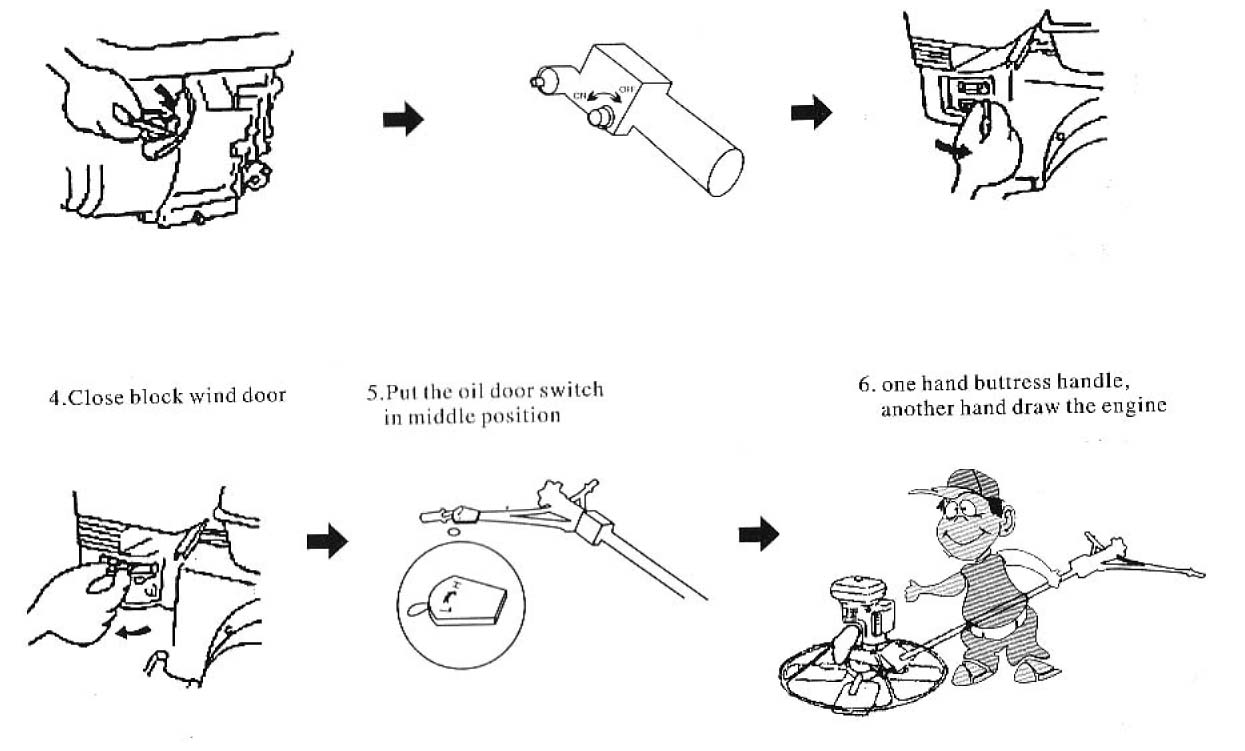 4. Закройте вентиляционную дверцу блока.5. Поставьте переключатель масляной заслонки в среднее положение6. Необходимо одной рукой держать опорную ручку, а другой – запускать двигатель.7. Сначала прогрейте двигатель в течение трех – пяти минут, затем откройте вентиляционную дверцу блока.8. Выставьте лезвия на необходимую высоту.9. Держась двумя руками за ручку, настройте переключатель масляной заслонки на требуемую скорость работы.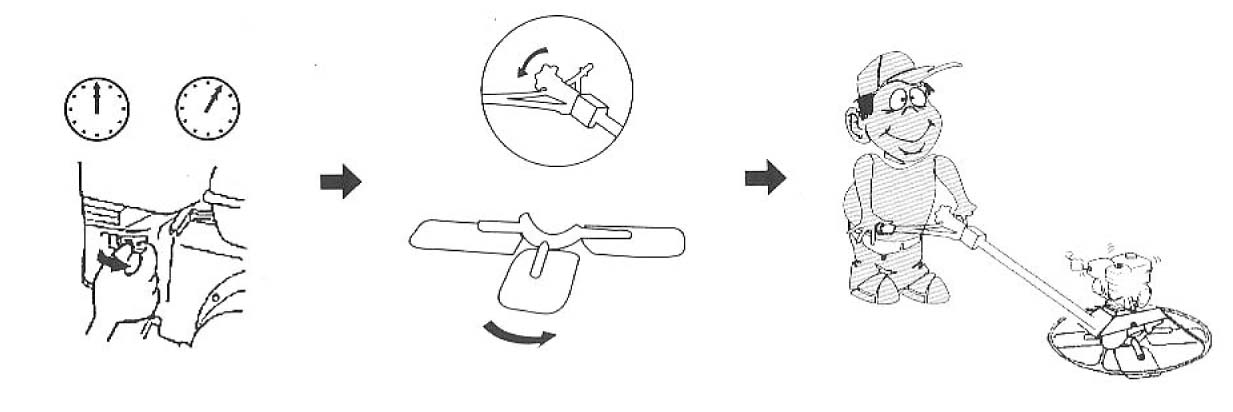 Шаг 1. Проверьте и очистите воздушный фильтр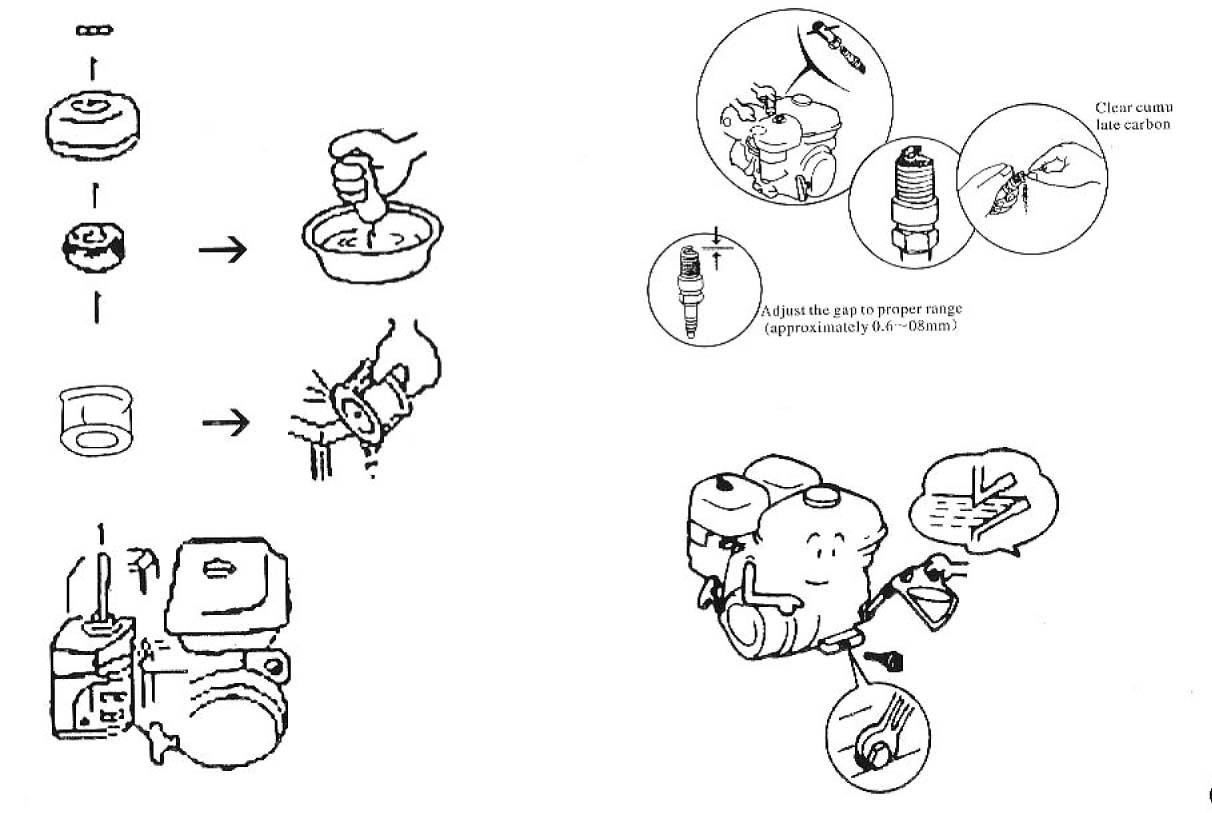 Шаг 2. Проверьте и очистите свечу зажигания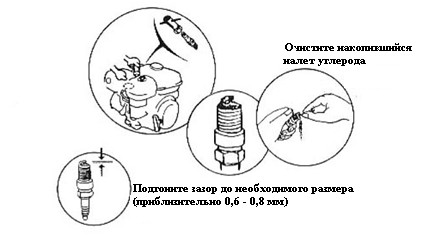 Шаг 3. Проверьте и смените моторное маслоШаг 4. Добавьте и смените трансмиссионное маслоШаг 5. Нанесите смазку, в том числе и на нижнюю поверхность лопастей, если есть ржавчина.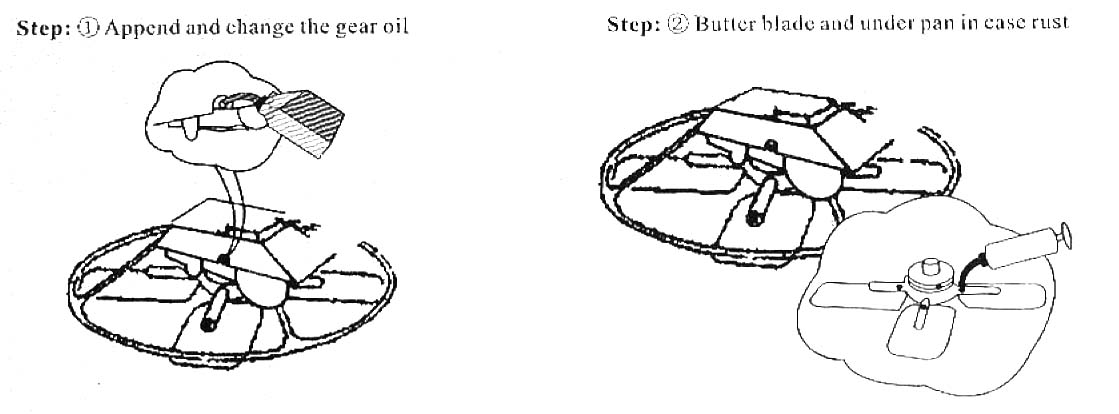       Рабочие часыКомпоненты (Несколько раз в день) Каждые 8 часов                     (Несколько раз в неделю)  Каждые 50 часов (Несколько раз в месяц) Каждые 200 часовA. Двигатель 1. Моторное маслоКонтрольСмена масла 2. Свеча зажиганияКонтроль 3. Воздушный фильтрОчисткаB. Редуктор с понижением оборотовПроверить трансмиссионное маслоПроверить и сменить трансмиссионное маслоC. Обработка крепления лезвия средством  OilNibСмазкаD. Обработка колпаков оси средством  OilNibСмазкаE. ТросПроверкаПроверка или заменаF. Движущиеся части машиныДобавить немного моторного масла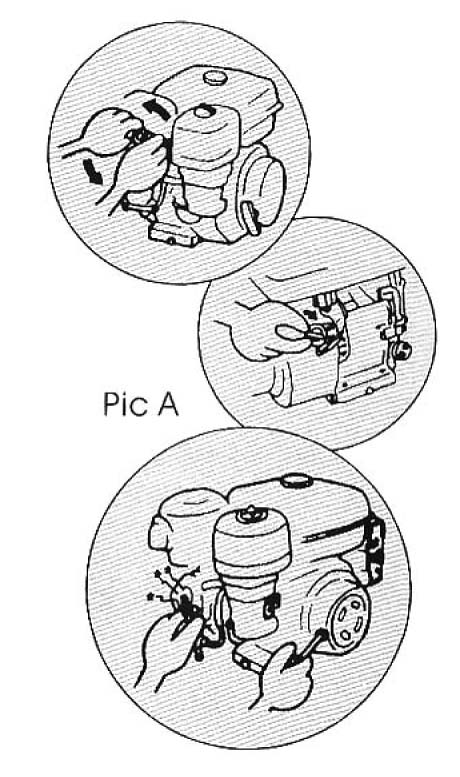 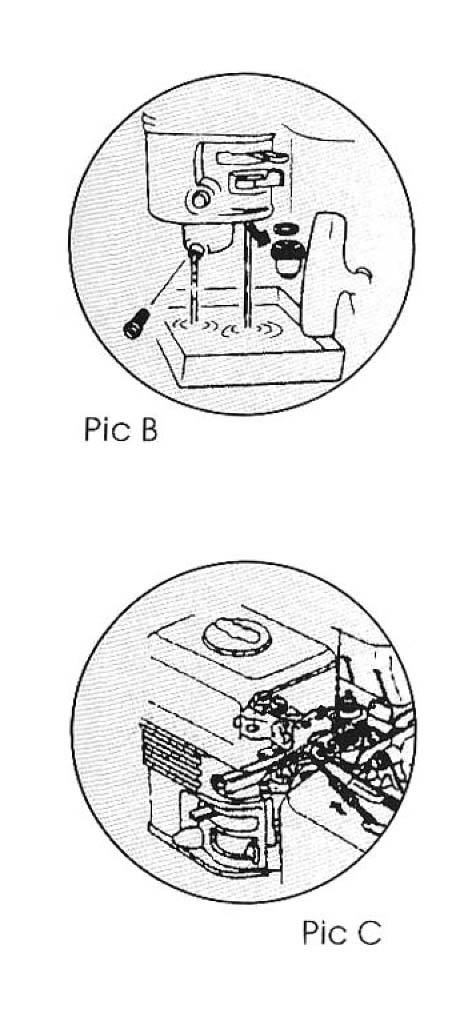 Двигатель не работает надежноДвигатель не работает надежноДвигатель не работает надежно1. Блокирован блок обработки отработанного топлива1. Блокирован блок обработки отработанного топливаОбращайтесь к профессиональному специалисту по очистке отработанного топлива или обращайтесь к нам2. Рычаг управления скоростью ориентирован неправильно2. Рычаг управления скоростью ориентирован неправильноОбращайтесь к профессиональному специалисту по очистке отработанного топлива или обращайтесь к намСкорость двигателя слишком малаСкорость двигателя слишком малаСкорость двигателя слишком мала1. Заслонка в подаче топлива находится в неправильном положении (показано на рисунке C)1. Заслонка в подаче топлива находится в неправильном положении (показано на рисунке C)Установите заслонку в подаче топлива в правильное положение и зафиксируйте ее или заменитеПри пуске приходится действовать на ручку с большим усилиемПри пуске приходится действовать на ручку с большим усилиемПри пуске приходится действовать на ручку с большим усилием1. Заслонка в подаче топлива находится в неправильном положенииУстановите заслонку в подаче топлива в правильное положение и зафиксируйте ее или замените Установите заслонку в подаче топлива в правильное положение и зафиксируйте ее или замените 2. Скорость вращения двигателя слишком великаНастройте двигательНастройте двигатель3.  Проблемы с сцеплениемПроверьте или заменитеПроверьте или замените  Невозможно включить двигатель  Невозможно включить двигательПривод исправен (Показано на Рисунке D)Привод исправен (Показано на Рисунке D)1. Трос изношен Заменить2. Шкив троса изношенЗаменить3. Шкив троса находится в неправильном положенииПодогнать и закрепить4. Направляющая тросаПроверьте и замените сцепление5. Тросовое колесо напольной части движется с усилием.Обратитесь к намНеправильно установлен угол наклона лезвийНеправильно установлен угол наклона лезвий1. Натяжение ручки ослаблоЗаново установите натяжение или замените2. Крепление лезвия движется жесткоУстановите и замените3. Основание движется жесткоУстановите и заменитеЗатруднительно работать и управлять машинойЗатруднительно работать и управлять машиной1. Положение лезвий - неправильноеЗакрепите из снова2. Лезвия закреплены недостаточноЗафиксируйте их полностью3. Кромки лезвий сточеныЗамените4. Лезвия работают плохоЗамените5. Кромки лезвий в неправильном состоянииЗамените6. Лезвия были заменены не одновременноЗамените их снова7. Надписи напольной части плохо читаютсяОбращайтесь к намПримечание: Пожалуйста, обращайтесь в отдел послепродажного обслуживания или к местному распространителю, если у вас есть какие-либо дополнительные вопросы.Примечание: Пожалуйста, обращайтесь в отдел послепродажного обслуживания или к местному распространителю, если у вас есть какие-либо дополнительные вопросы.ГАРАНТИЙНЫЙ ТАЛОН                              №  _________________                  www.vektortool.com    Наименование изделия и модель________________________________________Серийный номер_______________________________Дата                                           Подписьпродажи_________________  продавца____________Гарант: ООО СибТоргСервис»                            E-mail сервисной службы:                             М.П.service.dalicompressor@mail.ruТел.: (383) 335-74-60, 335-74-61630040, г. Новосибирск, ул. Кубовая, 38ГАРАНТИЙНЫЙ ТАЛОН                              №  _________________                  www.vektortool.com    Наименование изделия и модель________________________________________Серийный номер_______________________________Дата                                           Подписьпродажи_________________  продавца____________Гарант: ООО СибТоргСервис»                            E-mail сервисной службы:                             М.П.service.dalicompressor@mail.ruТел.: (383) 335-74-60, 335-74-61630040, г. Новосибирск, ул. Кубовая, 381. УСЛОВИЯ ГАРАНТИИ:1.1 Гарантийные обязательства распространяются только на неисправности, выявленные в течение гарантийного срока и обусловленные производственными факторами.1.2 Гарантийные обязательства имеют силу при наличии заполненного гарантийного талона. Гарантийный срок исчисляется от даты продажи техники, которая фиксируется в гарантийном талоне.1.3 Гарантия покрывает стоимость замены дефектных частей, восстановление таких частей или получение эквивалентных частей, при условии правильной эксплуатации в соответствии  с Руководством по эксплуатации. Дефектной частью (изделием) считается часть (изделие), в которой обнаружен заводской брак, существовавший на момент поставки (продажи) и выявленный в процессе эксплуатации.1.4 Гарантийные обязательства не покрывают ущерб, нанесённый другому оборудованию, работающему в сопряжении с данным изделием.1.5 Гарантия не покрывает запасные части или изделия, повреждённые во время транспортировки, установки или самостоятельного ремонта в процессе неправильного использования, перегрузки, недостаточной смазки, в результате невыполнения или ошибочной трактовки Руководства (инструкции) по эксплуатации, которые могли стать причиной или увеличили повреждение, если была изменена настройка, если изделие использовалось в целях, для которых оно не предназначено.  1.6 Гарантийные обязательства не покрывают ущерб, вызванный действием непреодолимой силы (несчастный случай, пожар, наводнение, удар молнии и т.п.).1.7 С момента отгрузки товара со склада продавца и перехода права собственности от продавца к покупателю, все риски связанные с транспортировкой и перемещением отгруженных товаров в гарантийные обязательства не входят.1.8 Покупатель доставляет изделие в ремонт самостоятельно и за свой счёт, изделие должно быть в чистом виде.   1. УСЛОВИЯ ГАРАНТИИ:1.1 Гарантийные обязательства распространяются только на неисправности, выявленные в течение гарантийного срока и обусловленные производственными факторами.1.2 Гарантийные обязательства имеют силу при наличии заполненного гарантийного талона. Гарантийный срок исчисляется от даты продажи техники, которая фиксируется в гарантийном талоне.1.3 Гарантия покрывает стоимость замены дефектных частей, восстановление таких частей или получение эквивалентных частей, при условии правильной эксплуатации в соответствии  с Руководством по эксплуатации. Дефектной частью (изделием) считается часть (изделие), в которой обнаружен заводской брак, существовавший на момент поставки (продажи) и выявленный в процессе эксплуатации.1.4 Гарантийные обязательства не покрывают ущерб, нанесённый другому оборудованию, работающему в сопряжении с данным изделием.1.5 Гарантия не покрывает запасные части или изделия, повреждённые во время транспортировки, установки или самостоятельного ремонта в процессе неправильного использования, перегрузки, недостаточной смазки, в результате невыполнения или ошибочной трактовки Руководства (инструкции) по эксплуатации, которые могли стать причиной или увеличили повреждение, если была изменена настройка, если изделие использовалось в целях, для которых оно не предназначено.  1.6 Гарантийные обязательства не покрывают ущерб, вызванный действием непреодолимой силы (несчастный случай, пожар, наводнение, удар молнии и т.п.).1.7 С момента отгрузки товара со склада продавца и перехода права собственности от продавца к покупателю, все риски связанные с транспортировкой и перемещением отгруженных товаров в гарантийные обязательства не входят.1.8 Покупатель доставляет изделие в ремонт самостоятельно и за свой счёт, изделие должно быть в чистом виде.   ГАРАНТИЯ НЕ РАСПРОСТРАНЯЕТСЯ:2.1 Гарантийные обязательства не распространяются на принадлежности, расходные материалы и запасные части, вышедшие из строя вследствие нормального износа в процессе эксплуатации оборудования, такие как: приводные ремни; резиновые амортизаторы и вибрационные узлы крепления; стартер ручной, муфта центробежная, транспортировочные колёса; топливные, масляные и воздушные фильтры; свечи зажигания, трос  газа; затирочные лезвия и диски, гибкие валы, диски для резки швов, чашки шлифованные, зубчатые резаки; на масла и ГСМ, а также неисправности, возникшие в результате несвоевременного устранения других, ранее обнаруженных  неисправностей.2.2 Владелец лишается права проведения бесплатного ремонта и дальнейшего гарантийного обслуживания данного изделия при наличии: механических повреждений или несанкционированного ремонта, нарушения правил эксплуатации, несвоевременного проведения работ по техническому обслуживанию узлов и механизмов изделия, повреждений, возникших в результате продолжения эксплуатации оборудования при обнаружении недостатка масла и ГСМ.2.3 Для техники, имеющей в своём составе двигатель внутреннего сгорания, гарантийные обязательства не действуют в следующих случаях:- отложений на клапанах, загрязнения элементов топливной системы, обнаружения следов применения некачественного или несоответствующего топлива, масла и смазок, указанных в Руководстве по эксплуатации;- наличия задиров, трещин в трущихся парах двигателя и любых поломок, вызванных перегревом двигателя, неисправности, повлекшие механические деформации по вине Потребителя;- применения неоригинальных запасных частей при ремонте или обслуживании;- любых изменения в конструкции изделия;- повреждения узлов и/или деталей вследствие несоблюдения правил транспортировки и/или хранения. 2.4 Сервисный центр не несёт ответственности ни за какой ущерб или упущенную выгоду в результате дефекта (брака оборудования).ГАРАНТИЙНЫЙ СРОК ЭКСПЛУАТАЦИИ:12 календарных месяцев (в зависимости от того, что наступит раньше), начиная с момента продажи.Товар получен в исправном состоянии, без повреждений, в полной комплектности, проверен в моём присутствии.Претензий к качеству товара, комплектации, упаковки, внешнему виду – НЕ ИМЕЮ.С условиями гарантийного обслуживания ознакомлен и согласен.Подпись покупателя________________________________ГАРАНТИЙНЫЙ СРОК ЭКСПЛУАТАЦИИ:12 календарных месяцев (в зависимости от того, что наступит раньше), начиная с момента продажи.Товар получен в исправном состоянии, без повреждений, в полной комплектности, проверен в моём присутствии.Претензий к качеству товара, комплектации, упаковки, внешнему виду – НЕ ИМЕЮ.С условиями гарантийного обслуживания ознакомлен и согласен.Подпись покупателя________________________________ГАРАНТИЙНЫЙ СРОК ЭКСПЛУАТАЦИИ:12 календарных месяцев (в зависимости от того, что наступит раньше), начиная с момента продажи.Товар получен в исправном состоянии, без повреждений, в полной комплектности, проверен в моём присутствии.Претензий к качеству товара, комплектации, упаковки, внешнему виду – НЕ ИМЕЮ.С условиями гарантийного обслуживания ознакомлен и согласен.Подпись покупателя________________________________ДатаСведения о ремонте оборудования или замене ее узлов и деталейПодпись ответственного лицаИзготовитель:DALIAN JUCHUAN IMPORT AND EXPORT CO., LTD, ChinaTel: (0411) 8281 67 82  Fax: (0411) 8281 67 82по заказу компании ООО «СибТоргСервис» (Новосибирск)Сервисный центр:ООО «СибТоргСервис», г. Новосибирск, ул. Кубовая, 38Тел. (383) 335-74-60, 335-74-61, 335-76-60